Look at our lovely Planet Earth 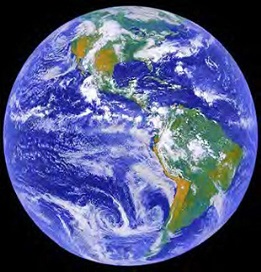 (Though it should be called Planet Water).How it will look for your children Or your Great Grandson or Daughter? 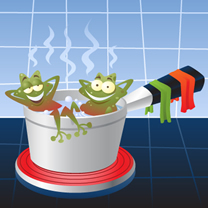 Ask yourself 'Am I bothered?'Ask yourself 'Do I care?'Ask yourself 'Can we make a change?'Or are we all full of hot air? 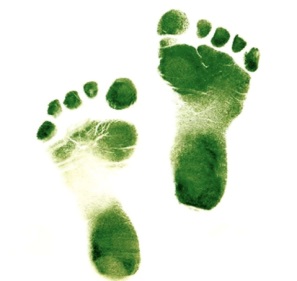 Are we prepared to make a switchFrom burning coal and oil?Or will we sit, like the frog in waterAnd slowly heat up and boil?Will we step out of our vehicles 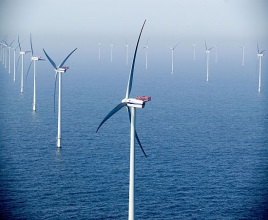 Or is this all just talk? Will we cycle, catch a bus Or sometimes even walk? Are we prepared to pay a little moreFor wind, solar, wave?  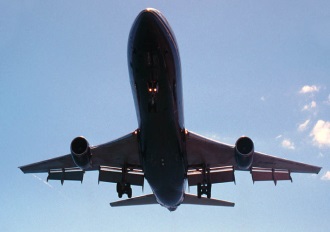 Or is it your pocket, not Mother EarthThat you think of when you 'save'?The problems are plain for all to seeAnd the problems are on the plane As people board Flight 304 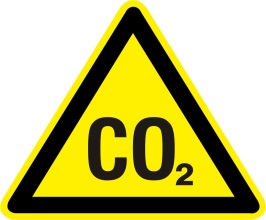 For Portugal or Spain. 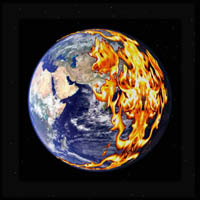 It's difficult for us to avoid Because it must be true  That Mother Earth is being drugged With tonnes of Co2. Doing your bit for the planet Might seem an effort (or a pain) 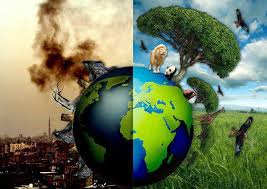 But ask yourself, is this a paceThat we can possibly sustain? Has this made you worried?Under the collar are you hot?Let's hope so, as Mother EarthIs the only one we've got. 